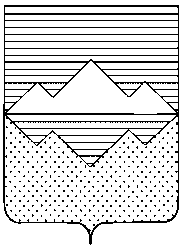 АДМИНИСТРАЦИЯСАТКИНСКОГО МУНИЦИПАЛЬНОГО РАЙОНАЧЕЛЯБИНСКОЙ ОБЛАСТИПОСТАНОВЛЕНИЕОт «06» ноября 2018 года № 840г. СаткаОб установке дорожных знаков           В соответствии с Федеральным законом от 08.11.2007 № 257-ФЗ «Об автомобильных дорогах    и   о дорожной   деятельности в   Российской   Федерации   и о  внесении   изменений в   отдельные   законодательные    акты   Российской   Федерации», Федеральным   законом   от 06.10.2003 № 131-ФЗ «Об общих принципах организации местного самоуправления в Российской Федерации», во исполнение плана мероприятий по обеспечению безопасности дорожного движения в Саткинском городском поселении, с целью обеспечения безопасности   и предотвращения дорожно-транспортных происшествий          ПОСТАНОВЛЯЮ     1.   Установить предписывающие знаки   4.2.1.  «Объезд препятствия справа» на участкедороги по ул. Мичурина в районе дома № 10   в обоих направлениях движения транспортных средств (схема установки прилагается).      2.  Установить дорожные знаки 5.19.1, 5.19.2 «Пешеходный переход» перед автобусной остановкой на пересечении ул. Победы и ул. Дудина (схема установки прилагается).      3. Муниципальному   казенному учреждению «Управление   по   благоустройству СМР»  обеспечить установку данных дорожных знаков на вышеуказанных участках в соответствии с требованием ГОСТ Р 50597-1993г.       4. Рекомендовать Врио главного государственного инспектора Безопасности дорожного движения     ОГИБДД     ОМВД     России     по     Саткинскому     району     майору    полиции   Гимранову  А.Ф.   осуществлять     контроль     за     выполнением     требований     дорожных   знаков, установленных на указанных участках.       5. Отделу организационной и контрольной работы Управления делами и организационной   работы     Администрации     Саткинского    муниципального     района (Корочкина Н.П.) опубликовать настоящее постановление в средствах массовой информации и разместить на официальном сайте администрации Саткинского муниципального района.        6. Контроль за исполнением настоящего постановления возложить на первого заместителя Главы Саткинского муниципального района Баранова П.А.       Глава Саткинского муниципального района                                                        А.А.Глазков